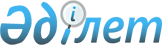 О внесении дополнения в постановление Правительства Республики Казахстан от 9 июля 2013 года № 697 "Об утверждении перечня пунктов пропуска через Государственную границу Республики Казахстан и стационарных постов транспортного контроля на территории Республики Казахстан"Постановление Правительства Республики Казахстан от 3 декабря 2020 года № 818.
      Правительство Республики Казахстан ПОСТАНОВЛЯЕТ:
      1. Внести в постановление Правительства Республики Казахстан от 9 июля 2013 года № 697 "Об утверждении перечня пунктов пропуска через Государственную границу Республики Казахстан и стационарных постов транспортного контроля на территории Республики Казахстан" (САПП Республики Казахстан, 2013 г., № 40, ст. 597) следующее дополнение:
      в перечне пунктов пропуска через Государственную границу Республики Казахстан и стационарных постов транспортного контроля на территории Республики Казахстан, утвержденном указанным постановлением:
      раздел "1. Пункты пропуска, открытые для международных авиаперевозок в аэропортах городов Республики Казахстан" дополнить строкой следующего содержания:
      "
      2. Настоящее постановление вводится в действие по истечении десяти календарных дней после дня его первого официального опубликования.
					© 2012. РГП на ПХВ «Институт законодательства и правовой информации Республики Казахстан» Министерства юстиции Республики Казахстан
				
Туркестан
город Туркестан".
      Премьер-Министр
Республики Казахстан 

А. Мамин
